Приложение №2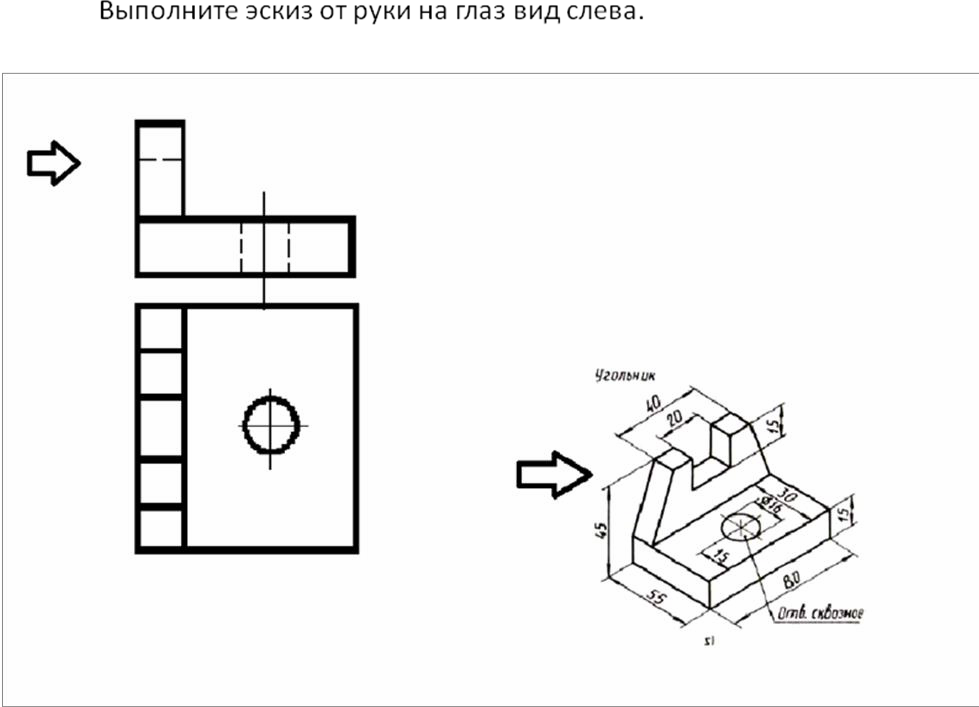 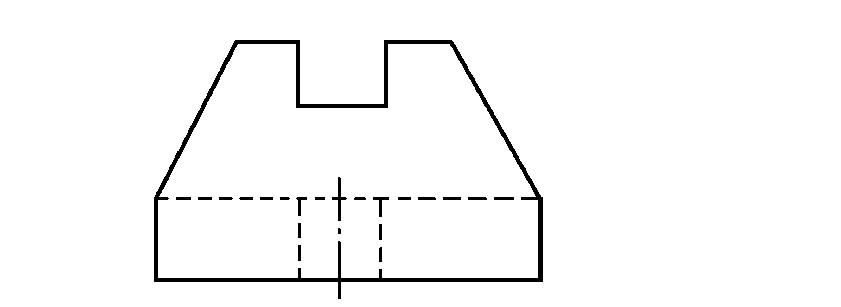 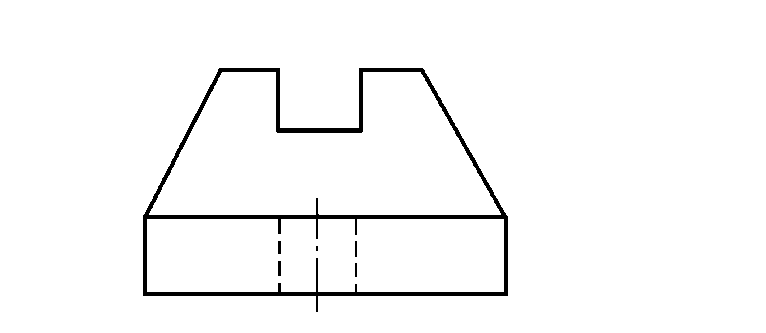 